	MĚSTO ŽATEC	USNESENÍ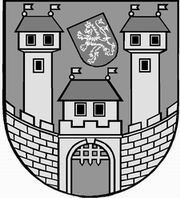 	z 	19	. jednání Rady města Žatce 	konané dne	4.9.2017Usnesení č. 	563 /17	-	604 /17	 563/17	Schválení programu	 564/17	Kontrola usnesení	 565/17	Jmenování ředitelky PO Kamarád - LORM	 566/17	Zahájení zadávacího řízení - „Revitalizace památky č. p. 52 v Žatci 	Městská knihovna – stavební práce“	 567/17	Dohoda o narovnání – Zateplení DSS v Libočanech	 568/17	Kupní smlouva – Žatec Černovka, vodovod II.	 569/17	Podnájemní smlouva organizace Mateřská škola Žatec, U Jezu 2903, okres 	Louny	 570/17	Prodej části pozemku p. p. č. 744/1 v k. ú. Bezděkov u Žatce	 571/17	Prodej části pozemku trvalý travní porost p. p. č. 831/1 v k. ú. Bezděkov u 	Žatce	 572/17	Prodej části pozemku ostatní plocha p. p. č. 1162/1 v k. ú. Bezděkov u Žatce    573/17	Prodej části pozemku p. p. č. 6770/7 v k. ú. Žatec, (p. p. č. 6770/14)	 574/17	Záměr prodat pozemek p. p. č. 2611 v k. ú. Žatec	 575/17	Výběr zhotovitele stavby: „Oprava horní části ulice Nádražní schody, Žatec“    576/17	Smlouva o zřízení pozemkové služebnosti stezky a cesty přes pozemek 	ostatní plocha p. p. č. 7223 v k. ú. Žatec	 577/17	Smlouva o zřízení věcného břemene – stavba „Žatec, Chomutovská, ppč. 	853/31, fyzická osoba, kNN“	 578/17	Smlouva o zřízení věcného břemene – stavba „Žatec, ul. Denisova, p.č. 	7036/18-kNN“	 579/17	Smlouva o zřízení věcného břemene – stavba „Žatec, Radíčeves 13_kabelová	 smyčka NN“	 580/17	Smlouva o zřízení věcného břemene – stavba „Žatec, K Perči, ppč. 4558/47,	 CATE, kNN,RD“	 581/17	Smlouva o zřízení věcného břemene – stavba „Žatec, K Perči, ppč. 	4507/151, vymístění HDS“	 582/17	Smlouva o zřízení věcného břemene – stavba „Žatec, Kovářská, 753, fyzická             osoba, 1xOM“	 583/17	Smlouva o zřízení věcného břemene – stavba „Žatec, Malínská, ppč. 	5617/47, 2xOM“	 584/17	Smlouva o zřízení věcného břemene – stavba „LN, Žatec, ppč. 546/5, 	fyzická osoba, kNN“	 585/17	Smlouva o zřízení věcného břemene – stavba „Žatec, Bezděkov, pč. 737, 	fyzická osoba, kNN“	 586/17	Smlouva o budoucí smlouvě o zřízení věcného břemene – stavba „Dodatečné	povolení stavby elektro přípojky k p.p.č. 6419“	 587/17	Smlouva o budoucí smlouvě o zřízení věcného břemene – stavba 	„Novostavba 4ŘRD na st.p.č. 880/4,880/5,880/6,880/7“	 588/17	Smlouva o budoucí smlouvě o zřízení věcného břemene – stavba 	„Novostavba 4ŘRD na st.p.č. 880/4,880/5,880/6,880/7“	 589/17	Rozpočtová změna – narovnání rozpočtu – VO nemocnice	 590/17	Rozpočtová změna – narovnání rozpočtu – územní studie	 591/17	Rozpočtová změna – uvolnění rezervy PO – MŠ U Jezu 2903	 592/17	Revitalizace památky č. p. 52 v Žatci – Městská knihovna – Rozhodnutí o 	poskytnutí dotace a jeho změna    593/17 Územní studie – Registrace akce, Rozhodnutí o poskytnutí dotace a rozpočtová             změna	 594/17	Harmonogram tvorby rozpočtu Města Žatce na rok 2018	 595/17	Složení minirozpočtových výborů – rozpočet 2018	 596/17	Rozpočtová změna – INV dotace – VO – nemocnice, Žatec	 597/17	Rozpočtová změna – DPH	 598/17	Rozpočtová změna – Dočesná 2017	 599/17	Rozpočtová změna – NIV dotace – SPOD 2017	 600/17	Smlouva o umístění zařízení uzavřená s fyzickými osobami	 601/17	Nákup služebních automobilů	 602/17	Návrh člena kontrolního výboru	 603/17	Doplnění programu zastupitelstva města	 604/17	Zahraniční služební cesta do partnerského města Poperinge	 563/17	Schválení programuRada města Žatce projednala a schvaluje program jednání rady města.									 T:  4.9.2017	O:	p.	HAMOUSOVÁ	 564/17	Kontrola usneseníRada města Žatce projednala a bere na vědomí kontrolu usnesení z minulých jednání rady města.									 T:  4.9.2017	O:	p.	ŠMERÁKOVÁ	 565/17	Jmenování ředitelky PO Kamarád - LORMRada města Žatce v souladu s § 102 odst. 2 písm. b) zákona č. 128/2000 Sb., o obcích, v platném znění, jmenuje do funkce ředitelky příspěvkové organizace Kamarád - LORM od 01.10.2017 se šestiměsíční zkušební dobou Ing. Andreu Rábovou.	T:	30.9.2017	O:	p.	HAMOUSOVÁ	 566/17	Zahájení zadávacího řízení - „Revitalizace památky č. p. 52 v Žatci 	Městská knihovna – stavební práce“Rada města Žatce schvaluje zadávací a kvalifikační podmínky zjednodušeného podlimitního řízení na stavební práce podle zákona č. 134/2016 Sb., o veřejných zakázkách, v platném znění, v souladu se Zásadami a postupy pro zadávání veřejných zakázek Města Žatce a dle Závazných pokynů pro žadatele a příjemce podpory v programu IROP výzvy č. 13 na zhotovitele akce „Revitalizace památky č. p. 52 v Žatci Městská knihovna - stavební práce“.Rada města Žatce schvaluje text návrhu Smlouvy o dílo.Rada města Žatce schvaluje členy a náhradníky hodnotící komise, která dle zákona zároveňplní funkci komise pro otevírání obálek.	T:	15.9.2017	O:	p.	MAZÁNKOVÁ	 567/17	Dohoda o narovnání – Zateplení DSS v LibočanechRada města Žatce schvaluje Dohodu o narovnání s firmou HERKUL a.s. v rámci projektu „Realizace energetických úspor dodatečným zateplením objektu DSS v Libočanech“ a dále ukládá starostce města tuto dohodu podepsat.									 T:  15.9.2017	O:	p.	MAZÁNKOVÁ	 568/17	Kupní smlouva – Žatec Černovka, vodovod II.Rada města Žatce schvaluje Kupní smlouvu na prodej vodovodu „Žatec Černovka, vodovod II.“ Severočeské vodárenské společnosti a.s. Teplice ve výši 160.125,00 Kč bez DPH.Rada města Žatce zároveň ukládá starostce města Žatce podepsat Kupní smlouvu.	T:	15.9.2017	O:	p.	MAZÁNKOVÁ	 569/17	Podnájemní smlouva organizace Mateřská škola Žatec, U Jezu 2903, 	okres LounyRada města Žatce projednala žádost paní Dany Pechové, ředitelky příspěvkové organizaceMateřská škola Žatec, U Jezu 2903, okres Louny a souhlasí s podnájmem nebytových prostor v budově mateřské školy č. p. 2224 ul. Ostrov v Žatci, umístěné na pozemku zastavěná plocha a nádvoří st. p. č. 2398 v k. ú. Žatec, podnájemce paní Monika Kulcsárová, IČ 69902879 za účelem provozování kadeřnictví na dobu určitou od 01.12.2017 do 30.11.2022.	T:	8.9.2017	O:	p.	MAZÁNKOVÁ	 570/17	Prodej části pozemku p. p. č. 744/1 v k. ú. Bezděkov u ŽatceRada města Žatce projednala a doporučuje Zastupitelstvu města Žatce schválit prodej částipozemku ostatní plocha p. p. č. 744/1, dle GP č. 408-25/2017 nově označená ostatní plocha p. p. č. 744/2 o výměře 18 m2 v k. ú. Bezděkov u Žatce fyzické osobě za kupní cenu 4.500,00 Kč + poplatky spojené s provedením kupní smlouvy a správní poplatek katastrálnímu úřadu.	T:	11.9.2017	O:	p.	MAZÁNKOVÁ	 571/17	Prodej části pozemku trvalý travní porost p. p. č. 831/1 v k. ú. Bezděkov u 	ŽatceRada města Žatce projednala a doporučuje Zastupitelstvu města Žatce schválit prodej částipozemku trvalý travní porost p. p. č. 831/1 dle GP č. 406-031/2017 nově označený trvalýtravní porost p. p. č. 831/3 o výměře 16 m2 v k. ú. Bezděkov u Žatce fyzickým osobám za kupní cenu 4.000,00 Kč + poplatky spojené s provedením kupní smlouvy a správní poplatek katastrálnímu úřadu.	T:	11.9.2017	O:	p.	MAZÁNKOVÁ	 572/17	Prodej části pozemku ostatní plocha p. p. č. 1162/1 v k. ú. Bezděkov u 	ŽatceRada města Žatce projednala a doporučuje Zastupitelstvu města Žatce schválit prodej částipozemku ostatní plocha p. p. č.1162/1, dle GP č. 405-5303/2017 nově označená ostatní plocha p. p. č. 1162/5 o výměře 58 m2 v k. ú. Bezděkov u Žatce fyzickým osobám za kupní cenu 29.000,00 Kč + poplatky spojené s provedením kupní smlouvy a správní poplatek atastrálnímu úřadu.									 T:  11.9.2017	O:	p.	MAZÁNKOVÁ	 573/17	Prodej části pozemku p. p. č. 6770/7 v k. ú. Žatec, (p. p. č. 6770/14)Rada města Žatce projednala a doporučuje Zastupitelstvu města Žatce schválit prodej částipozemku ostatní plocha p. p. č. 6770/7, dle GP č. 6394-22/2017 nově označená ostatní plocha p. p. č. 6770/14 o výměře 44 m2 v k. ú. Žatec fyzické osobě za kupní cenu 22.000,00 Kč + poplatky spojené s provedením kupní smlouvy a správní poplatek katastrálnímu úřadu.	T:	11.9.2017	O:	p.	MAZÁNKOVÁ	 574/17	Záměr prodat pozemek p. p. č. 2611 v k. ú. ŽatecRada města Žatce projednala a ukládá odboru rozvoje a majetku města zveřejnit po dobu 15 dnů záměr města prodat pozemek ostatní plocha p. p. č. 2611 o výměře 11 m2 v k. ú. Žatec za kupní cenu 5.500,00 Kč + poplatky spojené s provedením kupní smlouvy a správní poplatek katastrálnímu úřadu.	T:	10.9.2017	O:	p.	MAZÁNKOVÁ	 575/17	Výběr zhotovitele stavby: „Oprava horní části ulice Nádražní schody, 	Žatec“Rada města Žatce projednala zprávu o hodnocení nabídek ze dne 29.08.2017 na zhotovitele stavby „Oprava horní části ulice Nádražní schody, Žatec“ a v souladu se zněním zákona č. 134/2016 Sb., o zadávání veřejných zakázek schvaluje pořadí:1. ERKA Žatec s.r.o., Lounská 3022, 438 01 Žatec, IČ: 27326764.Rada města Žatce schvaluje výsledek hodnocení a posouzení nabídek stanovené hodnotící komisí.Rada města Žatce ukládá starostce města Žatce podepsat smlouvu o dílo s vítězným uchazečem.Rada města Žatce doporučuje Zastupitelstvu města Žatce schválit rozpočtovou změnu, a to uvolnění finančních prostředků z investičního fondu na financování akce: „Oprava horní části ulice Nádražní schody, Žatec“ ve výši 1.500.000,00 Kč.Výdaje: 741-6171-6901                  - 1.500.000,00 Kč (IF)Výdaje: 710-2212-5171 org. 773         + 1.500.000,00 Kč (ul. Nádražní schody).	T:	11.9.2017	O:	p.	MAZÁNKOVÁ	 576/17	Smlouva o zřízení pozemkové služebnosti stezky a cesty přes pozemek 	ostatní plocha p. p. č. 7223 v k. ú. ŽatecRada města Žatce projednala a schvaluje Smlouvu o zřízení služebnosti pro fyzickou osobu, jejímž obsahem je zřízení pozemkové služebnosti stezky a cesty přes pozemek ostatní plocha p. p. č. 7223 o výměře 165 m2 v k. ú. Žatec.									 T:  4.12.2017	O:	p.	MAZÁNKOVÁ	 577/17	Smlouva o zřízení věcného břemene – stavba „Žatec, Chomutovská, ppč. 	853/31, fyzická osoba, kNN“Rada města Žatce projednala a schvaluje zřízení věcného břemene pro společnost ČEZ Distribuce, a.s. na stavbu „Žatec, Chomutovská, ppč. 853/31, fyzická osoba, kNN“ na pozemkuměsta: p. p. č. 853/6 v k. ú. Žatec, jejímž obsahem je umístění distribuční soustavy, právo ochranného pásma a právo oprávněné strany vyplývající ze zákona č. 458/2000 Sb., energetický zákon, ve znění pozdějších předpisů.	T:	4.10.2017	O:	p.	MAZÁNKOVÁ	 578/17	Smlouva o zřízení věcného břemene – stavba „Žatec, ul. Denisova, p.č. 	7036/18-kNN“Rada města Žatce projednala a schvaluje zřízení věcného břemene pro společnost ČEZ Distribuce, a.s. na stavbu „Žatec, ul. Denisova, p.č. 7036/18-kNN“ na pozemku města: p. p. č. 7036/2 v k. ú. Žatec, jejímž obsahem je umístění distribuční soustavy, právo ochranného pásma a právo oprávněné strany vyplývající ze zákona č. 458/2000 Sb., energetický zákon, ve znění pozdějších předpisů.									 T:  4.10.2017	O:	p.	MAZÁNKOVÁ	 579/17	Smlouva o zřízení věcného břemene – stavba „Žatec, Radíčeves 	13_kabelová smyčka NN“Rada města Žatce projednala a schvaluje zřízení věcného břemene pro společnost ČEZ Distribuce, a.s. na stavbu „Žatec, Radíčeves 13_kabelová smyčka NN“ na pozemku města:p. p. č. 365/2 v k. ú. Radíčeves, jejímž obsahem je umístění distribuční soustavy, právo ochranného pásma a právo oprávněné strany vyplývající ze zákona č. 458/2000 Sb., energetický zákon, ve znění pozdějších předpisů.	T:	4.10.2017	O:	p.	MAZÁNKOVÁ	 580/17	Smlouva o zřízení věcného břemene – stavba „Žatec, K Perči, ppč. 	4558/47, CATE, kNN,RD“Rada města Žatce projednala a schvaluje zřízení věcného břemene pro společnost ČEZ Distribuce, a.s. na stavbu „Žatec, K Perči, ppč. 4558/47, CATE, kNN,RD“ na pozemku města: p. p. č. 6961/2 v k. ú. Žatec, jejímž obsahem je umístění distribuční soustavy, právo ochranného pásma a právo oprávněné strany vyplývající ze zákona č. 458/2000 Sb., energetický zákon, ve znění pozdějších předpisů.	T:	4.10.2017	O:	p.	MAZÁNKOVÁ	 581/17	Smlouva o zřízení věcného břemene – stavba „Žatec, K Perči, ppč. 	4507/151, vymístění HDS“Rada města Žatce projednala a schvaluje zřízení věcného břemene pro společnost ČEZ Distribuce, a.s. na stavbu „Žatec, K Perči, ppč. 4507/151, vymístění HDS“ na pozemku města: p. p. č. 4507/14 v k. ú. Žatec, jejímž obsahem je umístění distribuční soustavy, právo ochranného pásma a právo oprávněné strany vyplývající ze zákona č. 458/2000 Sb., energetický zákon, ve znění pozdějších předpisů.	T:	4.10.2017	O:	p.	MAZÁNKOVÁ	 582/17	Smlouva o zřízení věcného břemene – stavba „Žatec, Kovářská, 753, fyzická 	osoba, 1xOM“Rada města Žatce projednala a schvaluje zřízení věcného břemene pro společnost ČEZ Distribuce, a.s. na stavbu „Žatec, Kovářská, 753, fyzická osoba, 1xOM“ na pozemku města: p. p. č. 6786/1 v k. ú. Žatec, jejímž obsahem je umístění distribuční soustavy, právo ochranného pásma a právo oprávněné strany vyplývající ze zákona č. 458/2000 Sb., energetický zákon, ve znění pozdějších předpisů.	T:	4.10.2017	O:	p.	MAZÁNKOVÁ	 583/17	Smlouva o zřízení věcného břemene – stavba „Žatec, Malínská, ppč. 	5617/47, 2xOM“Rada města Žatce projednala a schvaluje zřízení věcného břemene pro společnost ČEZ Distribuce, a.s. na stavbu „Žatec, Malínská, ppč. 5617/47, 2xOM“ na pozemku města: p.p.č. 5617/6 v k. ú. Žatec, jejímž obsahem je umístění distribuční soustavy, právo ochranného pásma a právo oprávněné strany vyplývající ze zákona č. 458/2000 Sb., energetický zákon, ve znění pozdějších předpisů.	T:	4.10.2017	O:	p.	MAZÁNKOVÁ	 584/17	Smlouva o zřízení věcného břemene – stavba „LN, Žatec, ppč. 546/5, 	fyzická osoba, kNN“Rada města Žatce projednala a schvaluje zřízení věcného břemene pro společnost ČEZ Distribuce, a.s. na stavbu „LN, Žatec, ppč. 546/5, fyzická osoba, kNN“ na pozemku města: p. p. č. 68352 v k. ú. Žatec, jejímž obsahem je umístění distribuční soustavy, právo ochranného pásma a právo oprávněné strany vyplývající ze zákona č. 458/2000 Sb., energetický zákon, ve znění pozdějších předpisů.									 T:  4.10.2017	O:	p.	MAZÁNKOVÁ	 585/17	Smlouva o zřízení věcného břemene – stavba „Žatec, Bezděkov, pč. 737, 	fyzická osoba, kNN“Rada města Žatce projednala a schvaluje zřízení věcného břemene pro společnost ČEZ Distribuce, a.s. na stavbu „Žatec, Bezděkov, pč. 737, fyzická osoba, kNN“ na pozemcích města: p. p. č. 738, p. p. č. 741/36, p. p. č. 741/37 a p. p. č. 1205/1 v k. ú. Bezděkov u Žatce, jejímž obsahem je umístění distribuční soustavy, právo ochranného pásma a právo oprávněné strany vyplývající ze zákona č. 458/2000 Sb., energetický zákon, ve znění pozdějších předpisů.	T:	4.10.2017	O:	p.	MAZÁNKOVÁ	 586/17	Smlouva o budoucí smlouvě o zřízení věcného břemene – stavba 	„Dodatečné povolení stavby elektro přípojky k p.p.č. 6419“Rada města Žatce projednala a schvaluje Smlouvu o uzavření budoucí smlouvy o zřízení věcného břemene pro fyzické osoby na stavbu „Dodatečné povolení stavby elektro přípojky k p.p.č. 6419, k.ú. Žatec“ na pozemku města p. p. č. 6424/2 v k. ú. Žatec, jejímž obsahem bude elektropřípojka do země, právo ochranného pásma a právo oprávněné strany vyplývající ze zákona č. 458/2000 Sb., energetický zákon, ve znění pozdějších předpisů.	T:	4.10.2017	O:	p.	MAZÁNKOVÁ	 587/17	Smlouva o budoucí smlouvě o zřízení věcného břemene – stavba 	„Novostavba 4ŘRD na st.p.č. 880/4,880/5,880/6,880/7“Rada města Žatce schvaluje Smlouvu o uzavření budoucí smlouvy o zřízení věcného břemene pro společnost MAKRA trade s.r.o. na stavbu „Novostavba 4ŘRD na st.p.č. 880/4,880/5,880/6,880/7 – k.ú. Žatec“ na pozemku města: p. p. č. 6770/1 v k. ú.  Žatec, jejímž obsahem bude nová plynovodní přípojka, právo ochranného pásma a právo oprávněné strany vyplývající ze zákona č. 458/2000 Sb., energetický zákon, ve znění pozdějších předpisů.	T:	4.10.2017	O:	p.	MAZÁNKOVÁ	 588/17	Smlouva o budoucí smlouvě o zřízení věcného břemene – stavba 	„Novostavba 4ŘRD na st.p.č. 880/4,880/5,880/6,880/7“Rada města Žatce schvaluje Smlouvu o uzavření budoucí smlouvy o zřízení věcného břemene pro společnost MAKRA trade s.r.o. na stavbu „Novostavba 4ŘRD na st.p.č. 880/4,880/5,880/6,880/7 – k.ú. Žatec“ na pozemku p. p. č. 6770/1 v k. ú. Žatec, jejímž obsahem bude zřízení nových vodovodních a kanalizačních přípojek, právo ochranného pásma a právo oprávněné strany vyplývající ze zákona č. 274/2001 Sb., zákon o vodovodech a kanalizacích, ve znění pozdějších předpisů.	T:	4.10.2017	O:	p.	MAZÁNKOVÁ	 589/17	Rozpočtová změna – narovnání rozpočtu – VO nemocniceRada města Žatce schvaluje rozpočtovou změnu ve výši 16.000,00 Kč, a to převod v rámcischváleného rozpočtu kap. 740 – správa dotací v tomto změní:Výdaje: 740-3631-5169                - 16.000,00 Kč (správa dotací)Výdaje: 740-3631-6121, org. 6922     + 16.000,00 Kč (podání žádosti – VO nemocnice).	T:	10.9.2017	O:	p.	SEDLÁKOVÁ	 590/17	Rozpočtová změna – narovnání rozpočtu – územní studieRada města Žatce schvaluje rozpočtovou změnu ve výši 36.000,00 Kč, a to převod v rámcischváleného rozpočtu kap. 740 – správa dotací v tomto změní:Výdaje: 740-3635-5169, org. 774  - 18.000,00 Kč (ÚS krajiny ORP Žatec-podání žádosti)Výdaje: 740-3635-5169, org. 776  - 18.000,00 Kč (ÚS krajiny VP UNESCO-podání žádosti)Výdaje: 740-3635-6119, org. 777  + 36.000,00 Kč (ÚS krajiny ORP a ÚS krajiny VP UNESCO).	T:	10.9.2017	O:	p.	SEDLÁKOVÁ	 591/17	Rozpočtová změna – uvolnění rezervy PO – MŠ U Jezu 2903Rada města Žatce projednala žádost ředitelky Mateřské školy Žatec, U Jezu 2903, okres Louny a neschvaluje zapojení rezervy kapitoly 714 ve výši 79.000,00 Kč na navýšení příspěvku.	T:	8.9.2017	O:	p.	HAVELKA	 592/17	Revitalizace památky č. p. 52 v Žatci – Městská knihovna – Rozhodnutí o 	poskytnutí dotace a jeho změnaRada města Žatce doporučuje Zastupitelstvu města Žatce schválit na základě Rozhodnutí o poskytnutí dotace (změna) schváleného dne 27.07.2017 Ministerstvem pro místní rozvoj v rámci Integrovaného regionálního operačního programu přijetí dotace ve výši 12.281.738,85 Kč na akci „Revitalizace památky č. p. 52 v Žatci – Městská knihovna“.	T:	11.9.2017	O:	p.	HAVELKA    593/17  Územní studie – Registrace akce, Rozhodnutí o poskytnutí dotace a rozpočtová změnaRada města Žatce doporučuje Zastupitelstvu města Žatce schválit na základě registrace akce a Rozhodnutí o poskytnutí dotace schváleného dne 17.08.2017 Ministerstvem pro místní rozvoj v rámci Integrovaného regionálního operačního programu přijetí dotace ve výši 1.502.820,00 Kč na projekt „Územní studie krajiny ORP Žatec a Územní studie veřejných prostranství v Žatci (UNESCO)“.Rada města Žatce doporučuje Zastupitelstvu města Žatce schválit rozpočtovou změnu ve výši 1.670.000,00 Kč – uvolnění finančních prostředků určených na kofinancování dotačních titulů na financování akcí „Územní studie krajiny správního obvodu obce s rozšířenou působností Žatec“ a „Územní studie veřejných prostranství ve vybraném území nominovaném k zápisu na Seznam světového dědictví UNESCO“ v tomto znění:Výdaje: 741-6171-6901, org. 2017     -  1.670.000,00 Kč (kofinancování dotač. titulů)Výdaje: 739-3635-6119, org. 777       + 1.670.000,00 Kč (ÚS krajina a ÚS VP).									 T:  11.9.2017	O:	p.	HAVELKA	 594/17	Harmonogram tvorby rozpočtu Města Žatce na rok 2018Rada města Žatce projednala a schvaluje Harmonogram tvorby rozpočtu Města Žatce na rok 2018 a Střednědobého výhledu rozpočtu na roky 2019 – 2020 dle předloženého návrhu.	T:	11.9.2017	O:	p.	SEDLÁKOVÁ	 595/17	Složení minirozpočtových výborů – rozpočet 2018Rada města Žatce projednala a předkládá Zastupitelstvu města Žatce ke schválení složení minirozpočtových  výborů pro sestavení rozpočtu Města Žatce na rok 2018.									 T:  11.9.2017	O:	p.	SEDLÁKOVÁ	 596/17	Rozpočtová změna – INV dotace – VO – nemocnice, ŽatecRada města Žatce schvaluje rozpočtovou změnu ve výši 117.000,00 Kč, a to zapojení účelové investiční dotace do rozpočtu města. Účelový znak 22 500 - investiční účelová dotace Ministerstva průmyslu a obchodu, poskytnutá z programu 12222 – Státní program na podporu úspor energie na realizaci projektu číslo 122D221007305 pod názvem „Veřejné osvětlení – nemocnice, Žatec“ ve výši 117.036,00 Kč.Příjmy: 4216-ÚZ 22 500, org. 692              + 117.000,00 Kč (příjem dotace SR)Výdaje	: 739-3631-6121, ÚZ 22 500, org. 692  + 117.000,00 Kč (VO v areálu nemocnice).	T:	10.9.2017	O:	p.	SEDLÁKOVÁ	 597/17	Rozpočtová změna – DPHRada města Žatce doporučuje Zastupitelstvu města Žatce schválit rozpočtovou změnu ve výši 769.000,00 Kč na navýšení výdajů kapitoly 741 - platby daní a poplatků státnímu rozpočtu, a to takto:Výdaje: 741-6399- 5362                + 769.000,00 Kč (platba daní SR)Výdaje: 739-3613-6121 org. 808        - 769.000,00 Kč (DPS – energetické úspory).	T:	11.9.2017	O:	p.	SEDLÁKOVÁ	 598/17	Rozpočtová změna – Dočesná 2017Rada města Žatce projednala a doporučuje Zastupitelstvu města Žatce schválit rozpočtovou změnu v celkové výši 665.000,00 Kč, a to zapojení příjmů z reklamní činnosti v rámci Žatecké Dočesné 2017 do rozpočtu města na úhradu výdajů spojených s pořádáním této kulturní akce.Příjmy: 716-3311-2132                + 665.000,00 KčVýdaje: 716-3319-5164, org. 95       + 665.000,00 Kč.	T:	11.9.2017	O:	p.	SEDLÁKOVÁ	 599/17	Rozpočtová změna – NIV dotace – SPOD 2017Rada města Žatce projednala a doporučuje Zastupitelstvu města Žatce schválit rozpočtovou změnu v celkové výši 3.139.000,00 Kč, a to zapojení neinvestiční dotace do rozpočtu města.Účelový znak 13 011 – neinvestiční účelová dotace Ministerstva práce a sociálních věcí na činnosti vykonávané obcemi s rozšířenou působností v oblasti sociálně-právní ochrany dětí pro rok 2017 – druhá splátka dotace ve výši 3.138.712,00 Kč.Příjmy: 4116-ÚZ 13 011                + 3.139.000,00 Kč (příjem NIV dotace)Výdaje: 719-6171-5901-ÚZ 13 011     + 1.795.000,00 Kč (SPOD 2017)Výdaje: 719-6171-5011-ÚZ 13 011     + 1.000.000,00 Kč (SPOD – hrubé mzdy)Výdaje: 719-6171-5031-ÚZ 13 011     +   250.000,00 Kč (SPOD – sociální pojištění)Výdaje: 719-6171-5032-ÚZ 13 011     +    90.000,00 Kč (SPOD – zdravotní pojištění)Výdaje: 719-6171-5038-ÚZ 13 011     +     4.000,00 Kč (SPOD – povinné úraz. poj.)Výdaje: 719-6330-5342, org. 6171      +    30.000,00 Kč (sociální fond)Výdaje: 719-6171-5901, org. 13 011    -     30.000,00 Kč (RF dotace SPOD).	T:	11.9.2017	O:	p.	SEDLÁKOVÁ	 600/17	Smlouva o umístění zařízení uzavřená s fyzickými osobamiRada města Žatce projednala a schvaluje znění Smlouvy o umístění zařízení uzavřené s fyzickými osobami a ukládá starostce města tuto smlouvu podepsat.									 T:  30.9.2017	O:	p.	ŠMERÁKOVÁ	 601/17	Nákup služebních automobilůRada města Žatce projednala a schvaluje nákup nových služebních automobilů na základě provedeného poptávkového řízení.									 T:  31.12.2017	O:	p.	ŠMERÁKOVÁ	 602/17	Návrh člena kontrolního výboruRada města Žatce projednala a doporučuje Zastupitelstvu města Žatce zvolit v souladu s ust. § 84 odst. 2 písm. l) zákona č. 128/2000 Sb., o obcích (obecní zřízení), v platném znění, PhDr. Zdeňku Venclíčkovou Barannikovou dalším členem kontrolního výboru zastupitelstva města.	T:	11.9.2017	O:	p.	ŠPIČKA	 603/17	Doplnění programu zastupitelstva městaRada města Žatce bere na vědomí doplnění programu zastupitelstva města, konaného dne 11.09.2017 od 18:00 hodin (mimo stálé body programu):- Revitalizace památky č. p. 52 v Žatci – Městská knihovna – Rozhodnutí o poskytnutí dotace  a jeho změna- Územní studie – Registrace akce, Rozhodnutí o poskytnutí dotace a rozpočtová změna- Složení minirozpočtových výborů – rozpočet 2018- Rozpočtová změna – DPH- Rozpočtová změna – Dočesná 2017- Rozpočtová změna – NIV dotace – SPOD 2017- Rozpočtová změna - Oprava horní části ulice Nádražní schody, Žatec- Prodej části pozemku ostatní plocha p. p. č. 1162/1 v k. ú. Bezděkov u Žatce- Prodej části pozemku p. p. č. 744/1 v k. ú. Bezděkov u Žatce- Prodej části pozemku p. p. č. 6770/7 v k. ú. Žatec, (p. p. č. 6770/14)- Prodej části pozemku trvalý travní porost p. p. č. 831/1 v k. ú. Bezděkov u Žatce- Návrh člena kontrolního výboru - Jmenování člena dozorčí rady Nemocnice Žatec o.p.s.- Jmenování člena správní rady Nemocnice Žatec o.p.s.									 T:  11.9.2017	O:	p.	HAMOUSOVÁ	 604/17	Zahraniční služební cesta do partnerského města PoperingeRada města Žatce schvaluje zahraniční služební cestu na pozvání starosty partnerského města Poperinge (Belgie) ve dnech 14. – 18.09.2017 a současně pověřuje starostku města výběrem dvanáctičlenné oficiální delegace města Žatce, a to v termínu nejpozději do 13.09.2017.	T:	13.9.2017	O:	p.	HAMOUSOVÁ	 Starostka	Místostarostka	 Mgr. Zdeňka Hamousová v. r.	Jana Nováková v. r.Za správnost vyhotovení: Pavlína KloučkováUpravená verze dokumentu z důvodu dodržení přiměřenosti rozsahu zveřejňovaných osobních údajů podle zákona č. 101/2000 Sb., o ochraně osobních údajů v platném znění.hlasůHamousováNovákováŠpičkaHladkýKrčmárikMalířováŘáhapro7///////proti-zdržel se-hlasůHamousováNovákováŠpičkaHladkýKrčmárikMalířováŘáhapro7///////proti-zdržel se-hlasůHamousováNovákováŠpičkaHladkýKrčmárikMalířováŘáhapro4////proti2//zdržel se1/hlasůHamousováNovákováŠpičkaHladkýKrčmárikMalířováŘáhapro7///////proti-zdržel se-hlasůHamousováNovákováŠpičkaHladkýKrčmárikMalířováŘáhapro7///////proti-zdržel se-hlasůHamousováNovákováŠpičkaHladkýKrčmárikMalířováŘáhapro4////proti1/zdržel se2//hlasůHamousováNovákováŠpičkaHladkýKrčmárikMalířováŘáhapro5/////proti1/zdržel se1/hlasůHamousováNovákováŠpičkaHladkýKrčmárikMalířováŘáhapro6//////proti-zdržel se1/hlasůHamousováNovákováŠpičkaHladkýKrčmárikMalířováŘáhapro6//////proti-zdržel se1/hlasůHamousováNovákováŠpičkaHladkýKrčmárikMalířováŘáhapro7///////proti-zdržel se-hlasůHamousováNovákováŠpičkaHladkýKrčmárikMalířováŘáhapro6//////proti-zdržel se1/hlasůHamousováNovákováŠpičkaHladkýKrčmárikMalířováŘáhapro6//////proti-zdržel se1/hlasůHamousováNovákováŠpičkaHladkýKrčmárikMalířováŘáhapro7///////proti-zdržel se-hlasůHamousováNovákováŠpičkaHladkýKrčmárikMalířováŘáhapro6//////proti-zdržel se1/hlasůHamousováNovákováŠpičkaHladkýKrčmárikMalířováŘáhapro6//nepřítomen////proti-zdržel se-hlasůHamousováNovákováŠpičkaHladkýKrčmárikMalířováŘáhapro6//nepřítomen////proti-zdržel se-hlasůHamousováNovákováŠpičkaHladkýKrčmárikMalířováŘáhapro6//nepřítomen////proti-zdržel se-hlasůHamousováNovákováŠpičkaHladkýKrčmárikMalířováŘáhapro6//nepřítomen////proti-zdržel se-hlasůHamousováNovákováŠpičkaHladkýKrčmárikMalířováŘáhapro6//nepřítomen////proti-zdržel se-hlasůHamousováNovákováŠpičkaHladkýKrčmárikMalířováŘáhapro6//nepřítomen////proti-zdržel se-hlasůHamousováNovákováŠpičkaHladkýKrčmárikMalířováŘáhapro6//nepřítomen////proti-zdržel se-hlasůHamousováNovákováŠpičkaHladkýKrčmárikMalířováŘáhapro6//nepřítomen////proti-zdržel se-hlasůHamousováNovákováŠpičkaHladkýKrčmárikMalířováŘáhapro6//nepřítomen////proti-zdržel se-hlasůHamousováNovákováŠpičkaHladkýKrčmárikMalířováŘáhapro6//nepřítomen////proti-zdržel se-hlasůHamousováNovákováŠpičkaHladkýKrčmárikMalířováŘáhapro6//nepřítomen////proti-zdržel se-hlasůHamousováNovákováŠpičkaHladkýKrčmárikMalířováŘáhapro6//nepřítomen////proti-zdržel se-hlasůHamousováNovákováŠpičkaHladkýKrčmárikMalířováŘáhapro7///////proti-zdržel se-hlasůHamousováNovákováŠpičkaHladkýKrčmárikMalířováŘáhapro7///////proti-zdržel se-hlasůHamousováNovákováŠpičkaHladkýKrčmárikMalířováŘáhapro5/////proti-zdržel se2//hlasůHamousováNovákováŠpičkaHladkýKrčmárikMalířováŘáhapro7///////proti-zdržel se-hlasůHamousováNovákováŠpičkaHladkýKrčmárikMalířováŘáhapro7///////proti-zdržel se-hlasůHamousováNovákováŠpičkaHladkýKrčmárikMalířováŘáhapro7///////proti-zdržel se-hlasůHamousováNovákováŠpičkaHladkýKrčmárikMalířováŘáhapro7///////proti-zdržel se-hlasůHamousováNovákováŠpičkaHladkýKrčmárikMalířováŘáhapro7///////proti-zdržel se-hlasůHamousováNovákováŠpičkaHladkýKrčmárikMalířováŘáhapro7///////proti-zdržel se-hlasůHamousováNovákováŠpičkaHladkýKrčmárikMalířováŘáhapro7///////proti-zdržel se-hlasůHamousováNovákováŠpičkaHladkýKrčmárikMalířováŘáhapro6//////proti-zdržel se1/hlasůHamousováNovákováŠpičkaHladkýKrčmárikMalířováŘáhapro7///////proti-zdržel se-hlasůHamousováNovákováŠpičkaHladkýKrčmárikMalířováŘáhapro7///////proti-zdržel se-hlasůHamousováNovákováŠpičkaHladkýKrčmárikMalířováŘáhapro7///////proti-zdržel se-hlasůHamousováNovákováŠpičkaHladkýKrčmárikMalířováŘáhapro7///////proti-zdržel se-hlasůHamousováNovákováŠpičkaHladkýKrčmárikMalířováŘáhapro7///////proti-zdržel se-